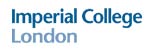 Appendix CApproval of continuation from Head of Department:		[please tick]PLEASE NOTE. All collaborative module partnerships are normally subject to renewal every 5 years by the relevant MQC or Studies Committee. Such matters should be considered by the appropriate Committee at least 6 months before an arrangement is due to expire. Please complete this form and return it by e-mail to Laura McConnell (l.mcconell@imperial.ac.uk).Renewal of a Collaborative Module PartnershipRenewal of a Collaborative Module PartnershipRenewal of a Collaborative Module PartnershipRenewal of a Collaborative Module PartnershipRenewal of a Collaborative Module PartnershipRenewal of a Collaborative Module PartnershipName & Location (City and Country) of Partner InstitutionName & Location (City and Country) of Partner InstitutionName & Location (City and Country) of Partner InstitutionName & Location (City and Country) of Partner InstitutionName & Location (City and Country) of Partner InstitutionName & Location (City and Country) of Partner InstitutionName:Location:Name of specific Faculty/School/Department at Partner InstitutionName of specific Faculty/School/Department at Partner InstitutionName of specific Faculty/School/Department at Partner InstitutionName of specific Faculty/School/Department at Partner InstitutionName of specific Faculty/School/Department at Partner InstitutionName of specific Faculty/School/Department at Partner InstitutionCollaborating Department(s) at Imperial and name of lead academic staff member at Imperial. Collaborating Department(s) at Imperial and name of lead academic staff member at Imperial. Collaborating Department(s) at Imperial and name of lead academic staff member at Imperial. Collaborating Department(s) at Imperial and name of lead academic staff member at Imperial. Collaborating Department(s) at Imperial and name of lead academic staff member at Imperial. Collaborating Department(s) at Imperial and name of lead academic staff member at Imperial. Name of collaborative module(s) and Imperial degree programme(s) to which it contributes.Name of collaborative module(s) and Imperial degree programme(s) to which it contributes.Name of collaborative module(s) and Imperial degree programme(s) to which it contributes.Name of collaborative module(s) and Imperial degree programme(s) to which it contributes.Name of collaborative module(s) and Imperial degree programme(s) to which it contributes.Name of collaborative module(s) and Imperial degree programme(s) to which it contributes.Name of partner(s) administrative contact and email address for the purpose of discussing the agreement: Name of partner(s) administrative contact and email address for the purpose of discussing the agreement: Name of partner(s) administrative contact and email address for the purpose of discussing the agreement: Date when current partnership agreement is due to expire:Date when current partnership agreement is due to expire:Date when current partnership agreement is due to expire: Numbers of students who have undertaken the collaborative modules in the last 5 years: Numbers of students who have undertaken the collaborative modules in the last 5 years: Numbers of students who have undertaken the collaborative modules in the last 5 years: Numbers of students who have undertaken the collaborative modules in the last 5 years: Numbers of students who have undertaken the collaborative modules in the last 5 years: Numbers of students who have undertaken the collaborative modules in the last 5 years:Short description of collaboration including key reasons for why the collaboration should be continued and, if appropriate, plans for development of collaboration:Short description of collaboration including key reasons for why the collaboration should be continued and, if appropriate, plans for development of collaboration:Short description of collaboration including key reasons for why the collaboration should be continued and, if appropriate, plans for development of collaboration:Short description of collaboration including key reasons for why the collaboration should be continued and, if appropriate, plans for development of collaboration:Short description of collaboration including key reasons for why the collaboration should be continued and, if appropriate, plans for development of collaboration:Short description of collaboration including key reasons for why the collaboration should be continued and, if appropriate, plans for development of collaboration:Key strengths of collaboration:Key strengths of collaboration:Key strengths of collaboration:Key strengths of collaboration:Key strengths of collaboration:Key strengths of collaboration:Difficulties encountered or expected:Difficulties encountered or expected:Difficulties encountered or expected:Difficulties encountered or expected:Difficulties encountered or expected:Difficulties encountered or expected:How is the collaboration monitored (e.g. QA, student feedback, student progression etc.):  How is the collaboration monitored (e.g. QA, student feedback, student progression etc.):  How is the collaboration monitored (e.g. QA, student feedback, student progression etc.):  How is the collaboration monitored (e.g. QA, student feedback, student progression etc.):  How is the collaboration monitored (e.g. QA, student feedback, student progression etc.):  How is the collaboration monitored (e.g. QA, student feedback, student progression etc.):  Form completed by:Form completed by:Date:Date: